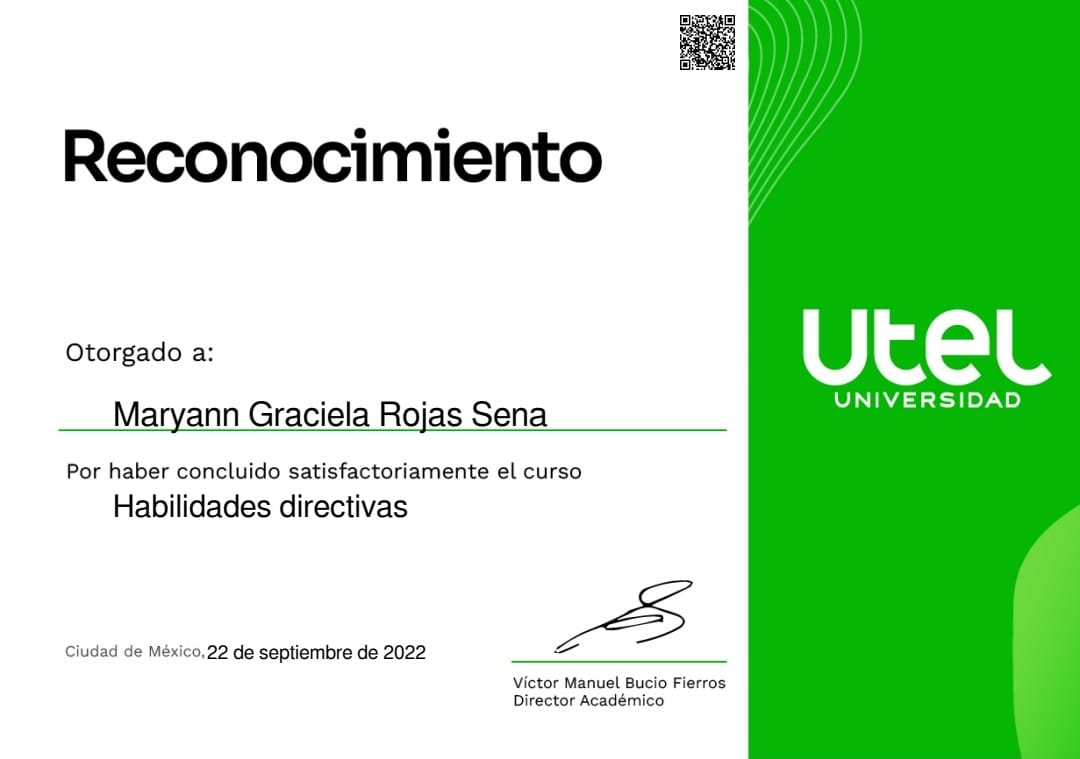  ELEMENTOS BASICOS DE MICROSOFT OFFICE 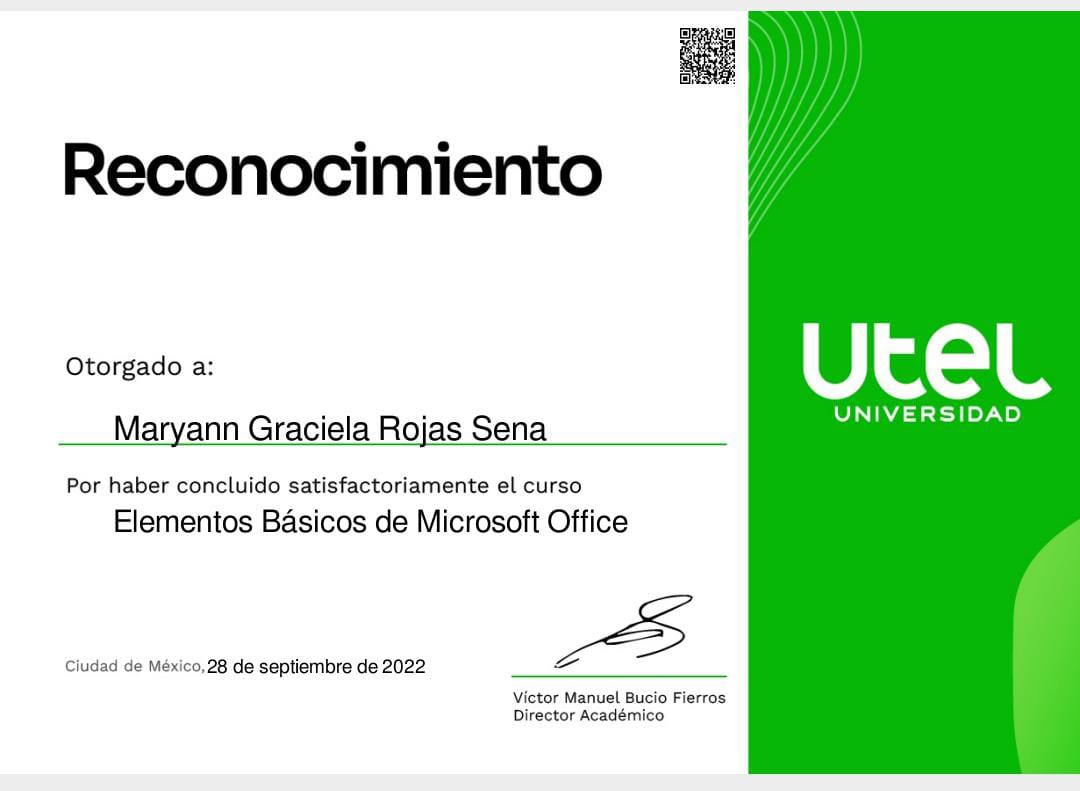 SEMINARIO INTERNACIONAL DE COMUNICACIÓN DIGITAL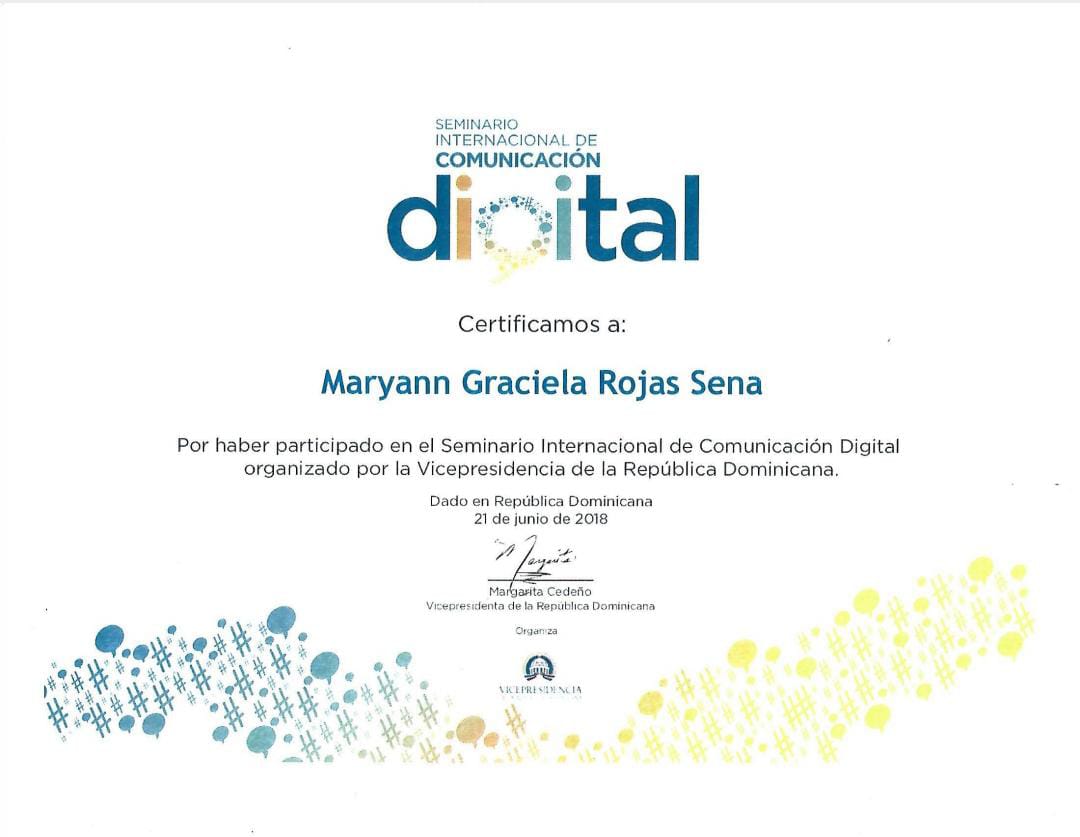 TALENTO MUSICAL, CONOCIENDO LOS PRINCIPALES PASOS PARA CANTAR BIEN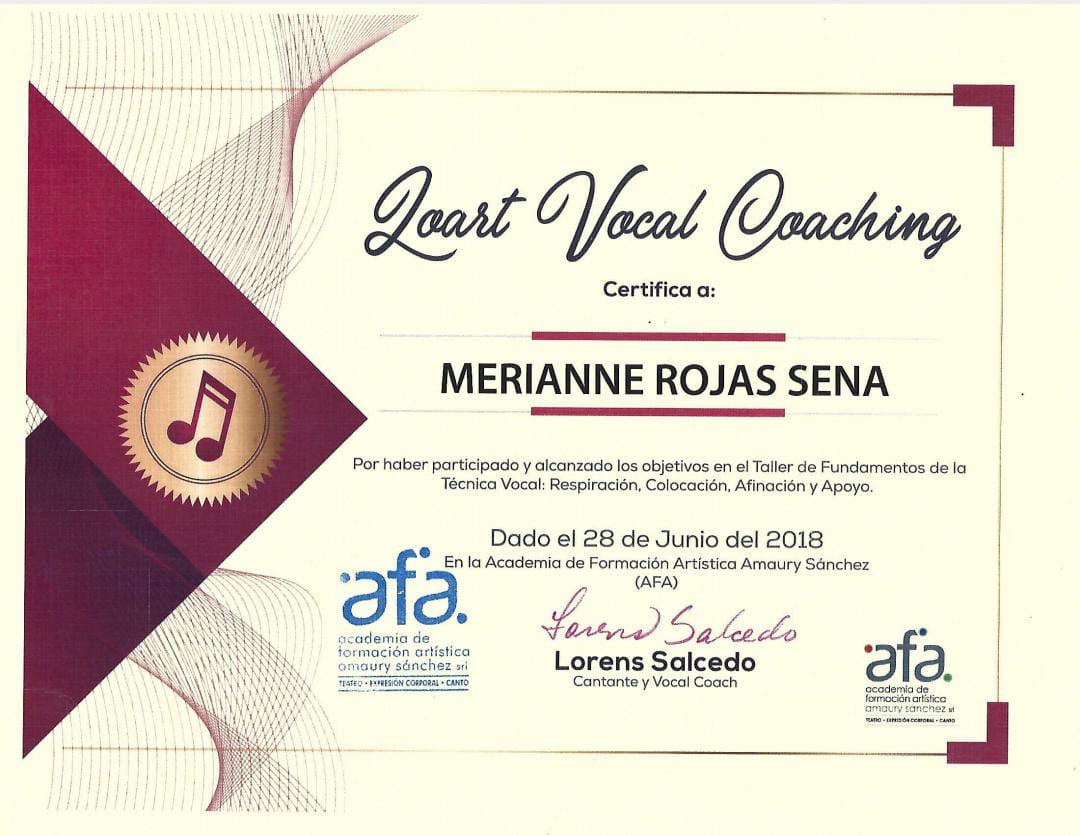 ALCANCE EDUCATIVOPREPARACION ACADEMICA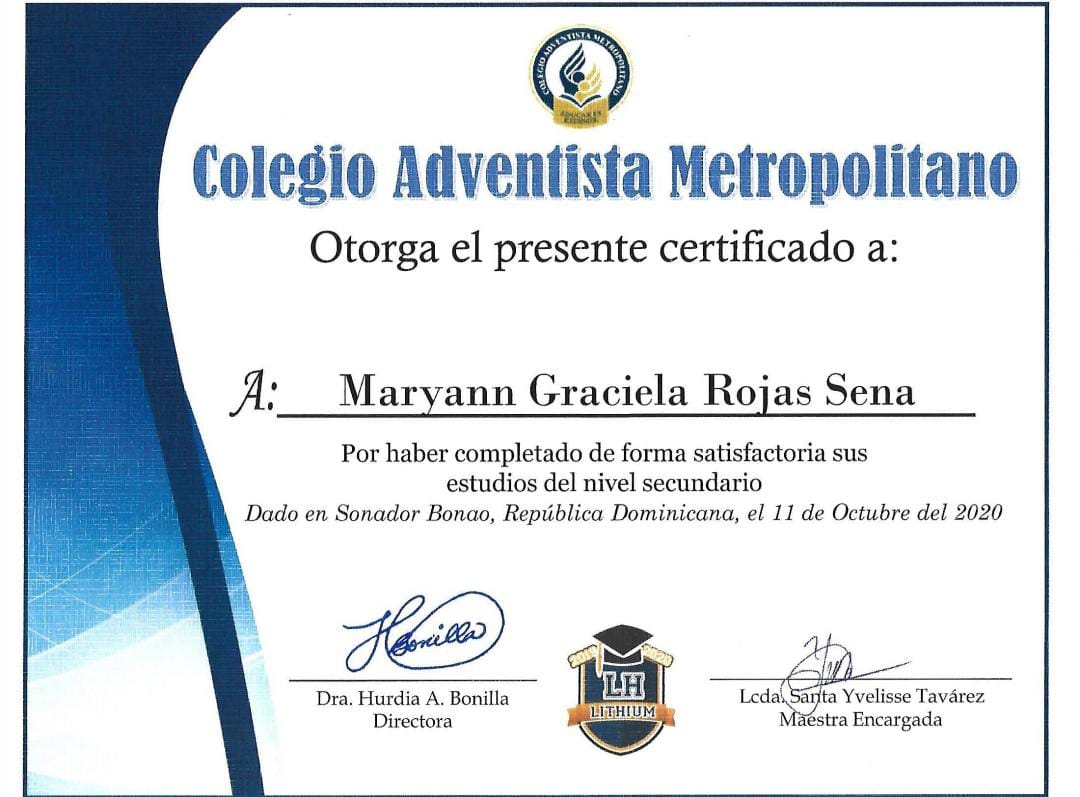 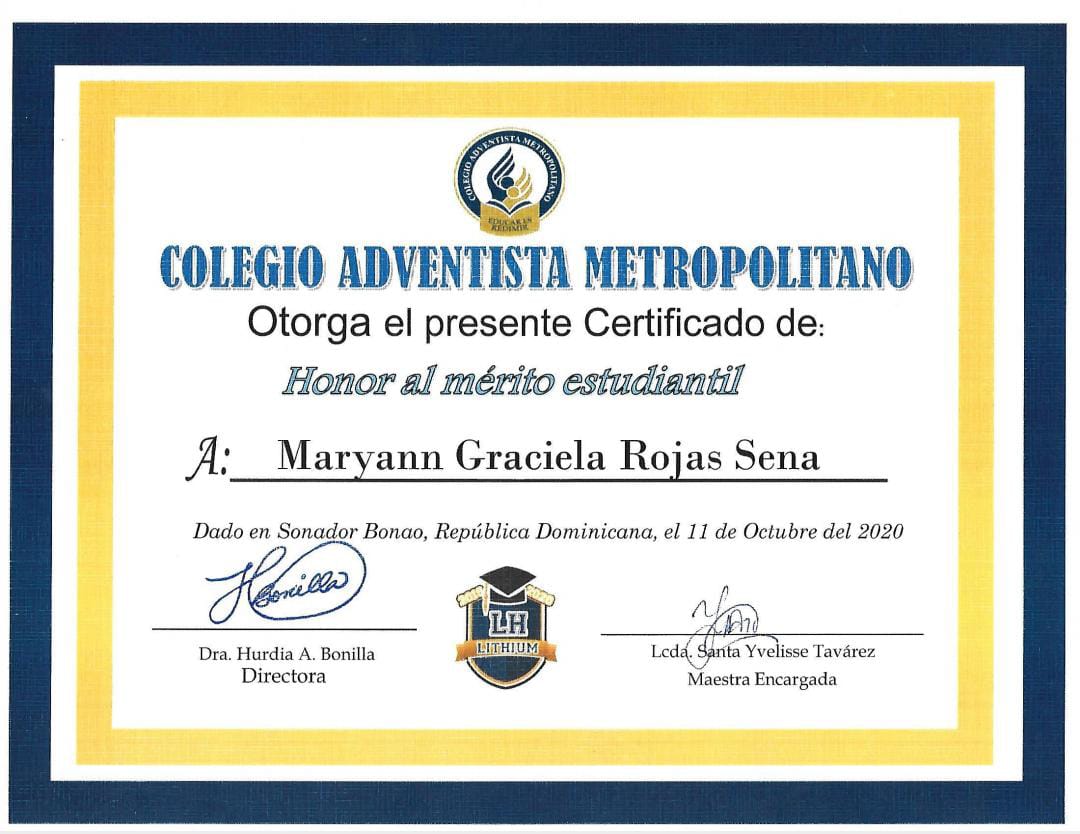 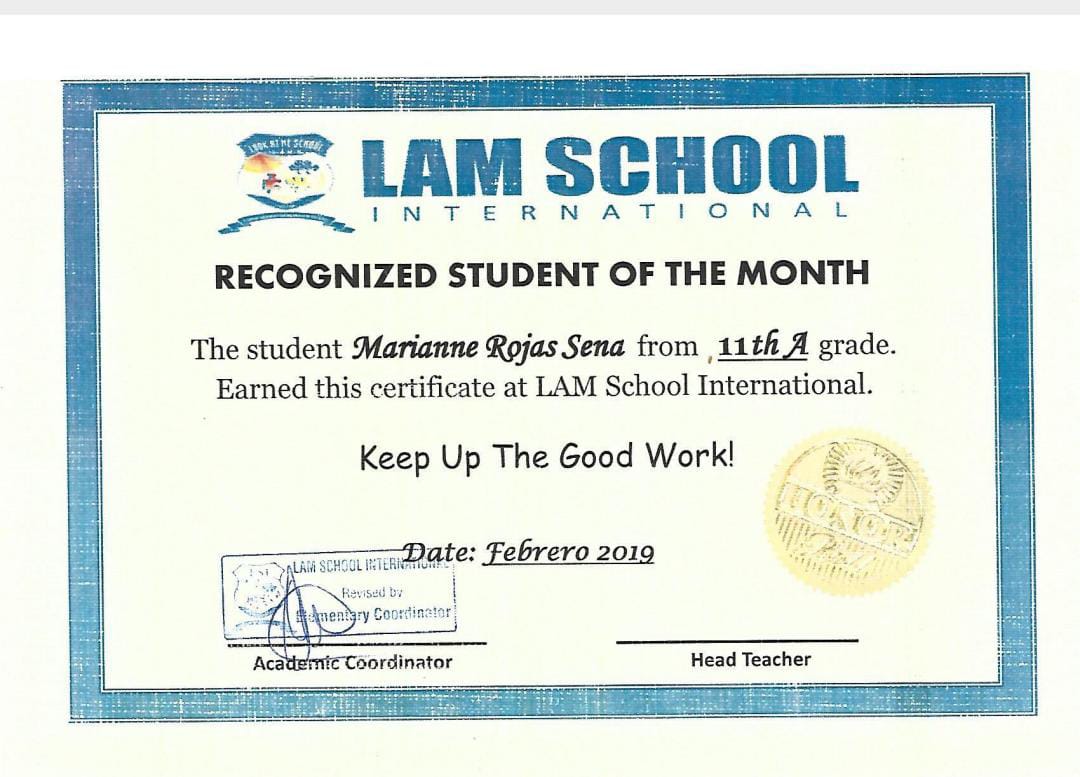 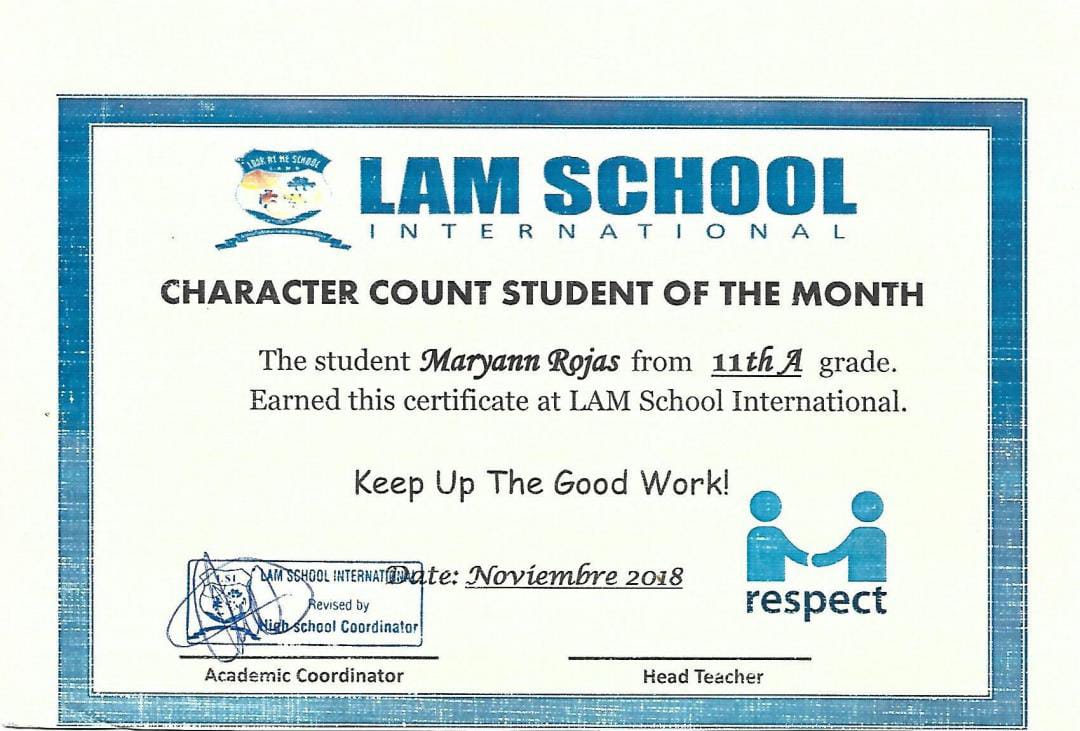 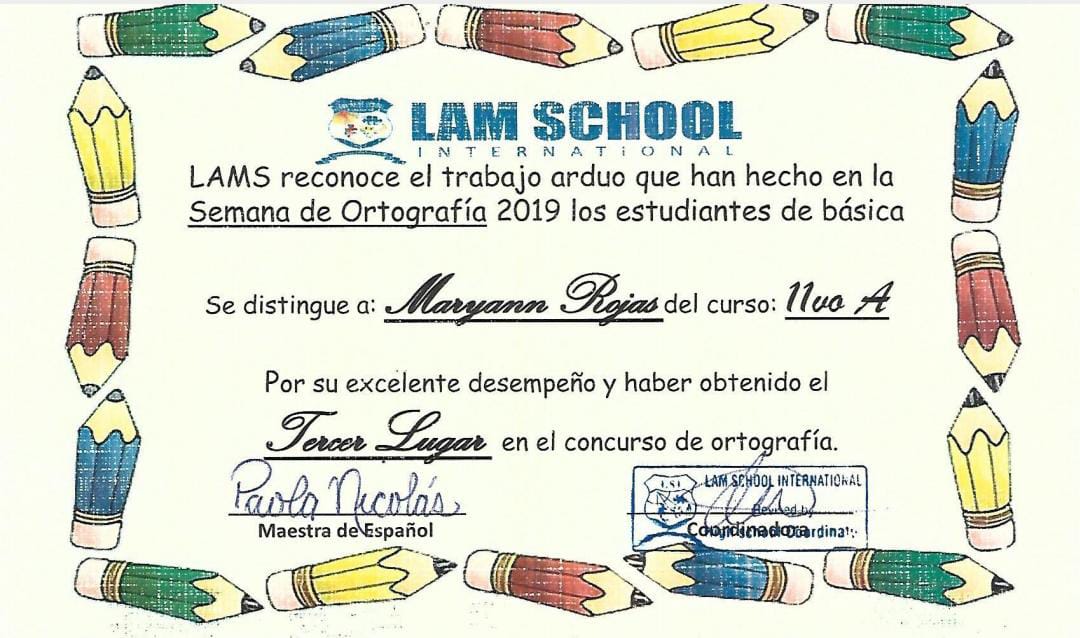 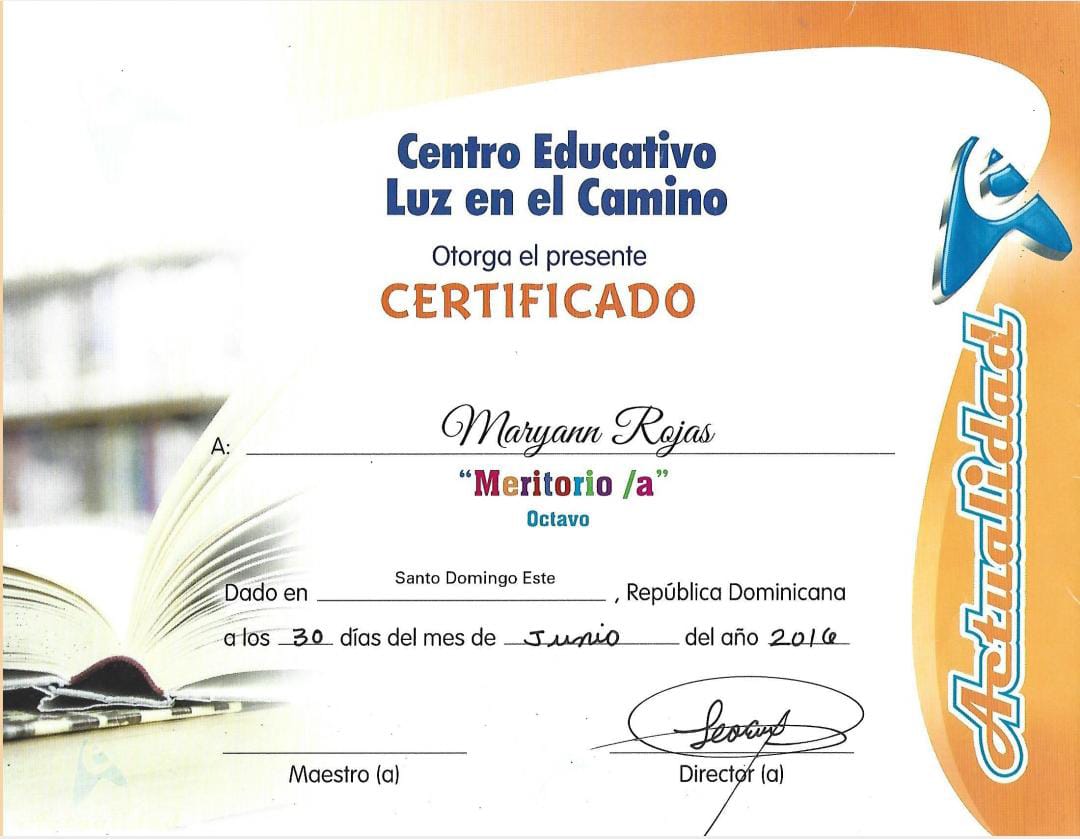 HABLO INGLES LLEGUÉ AL NIVEL INTERMEDIO 2018, 2016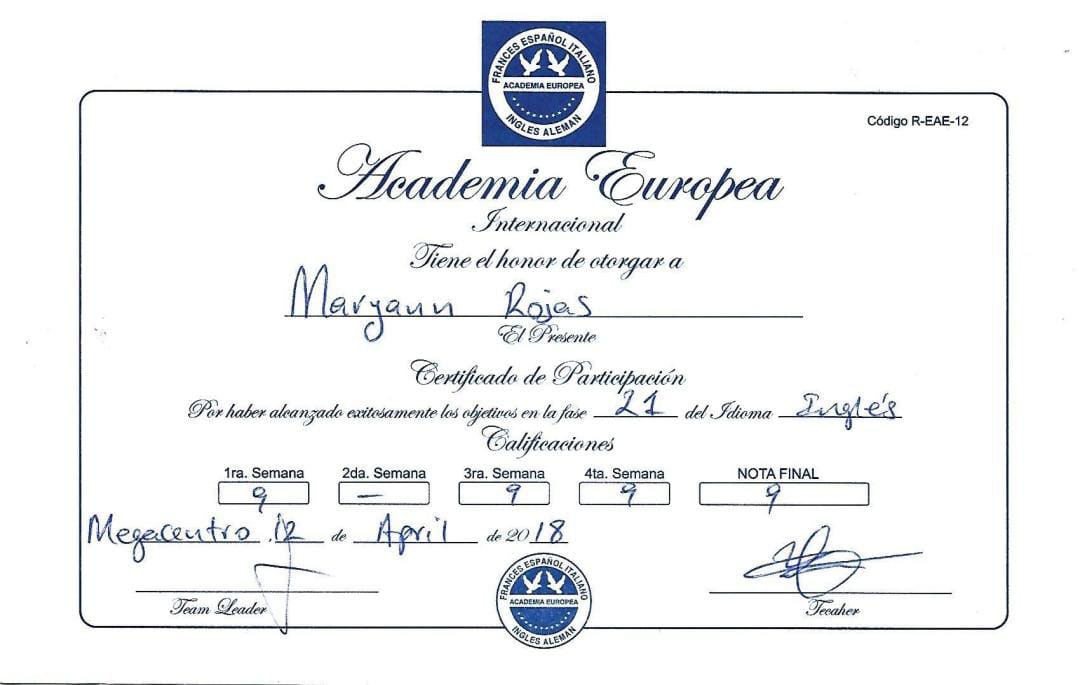 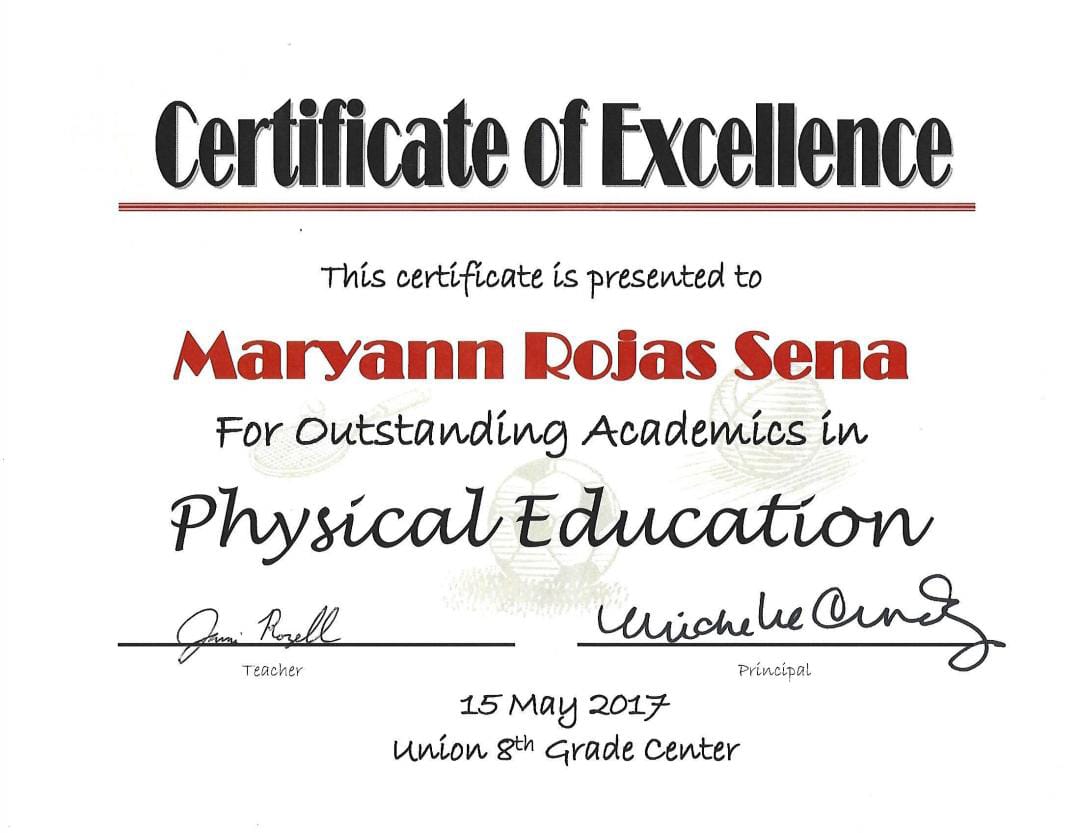 PRACTICAS DEPORTISTAS, MEDALLON DE PLATA.OBTENIENDO EL GRADO DE CAPITANA DEL AÑO 2022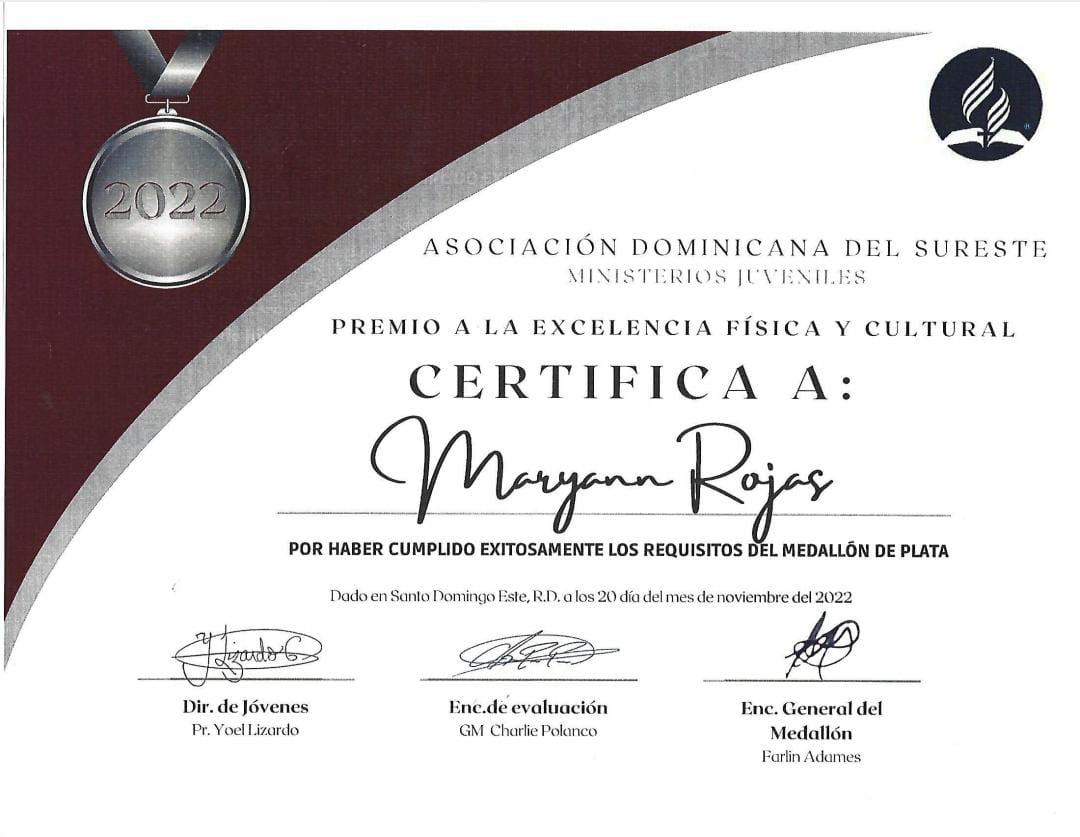 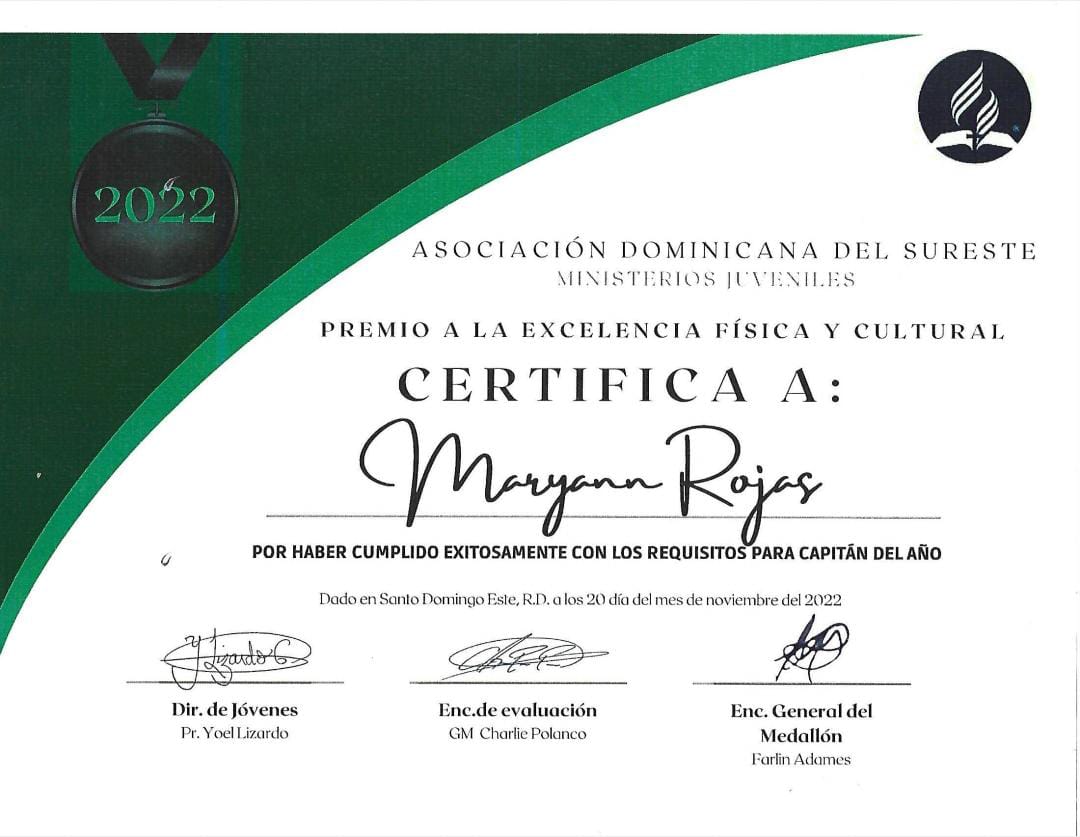 HABILIDADES ESPIRITUALESCONQUISTADORA DEL AÑO 2018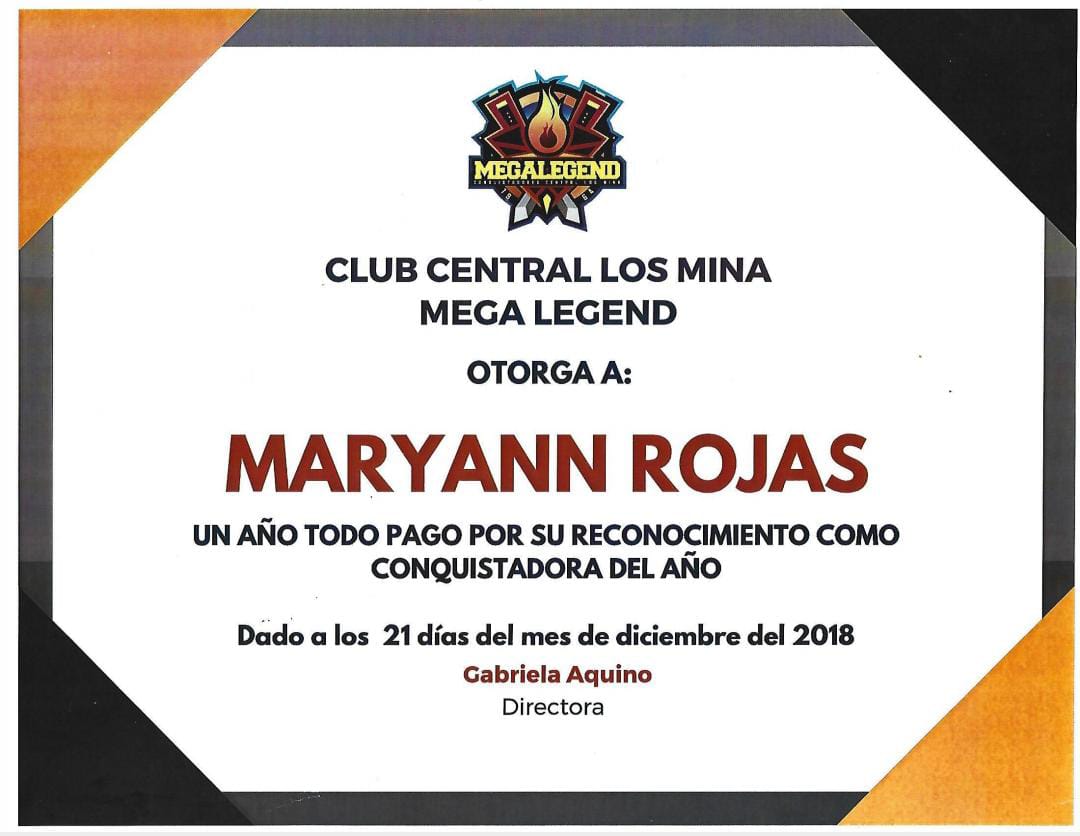 RECONOCIMIENTO 2022 COMO GUIA MAYOR DE MI UNIDAD Y MIS CLASES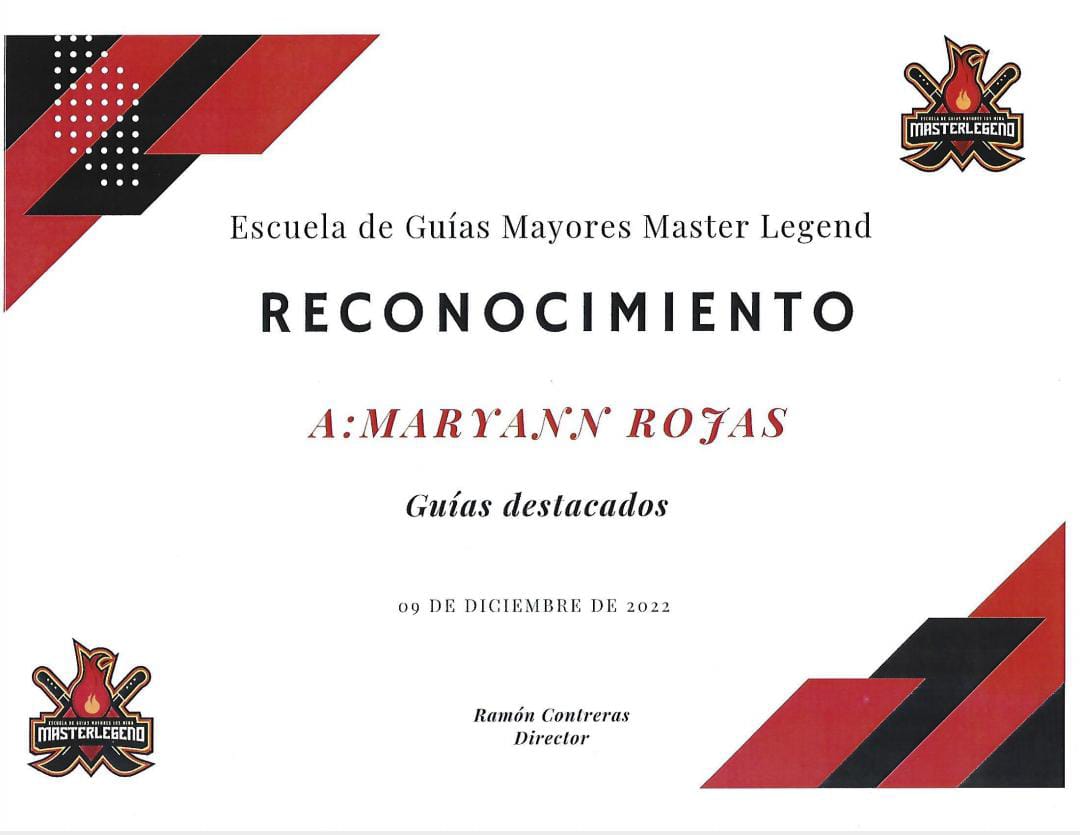 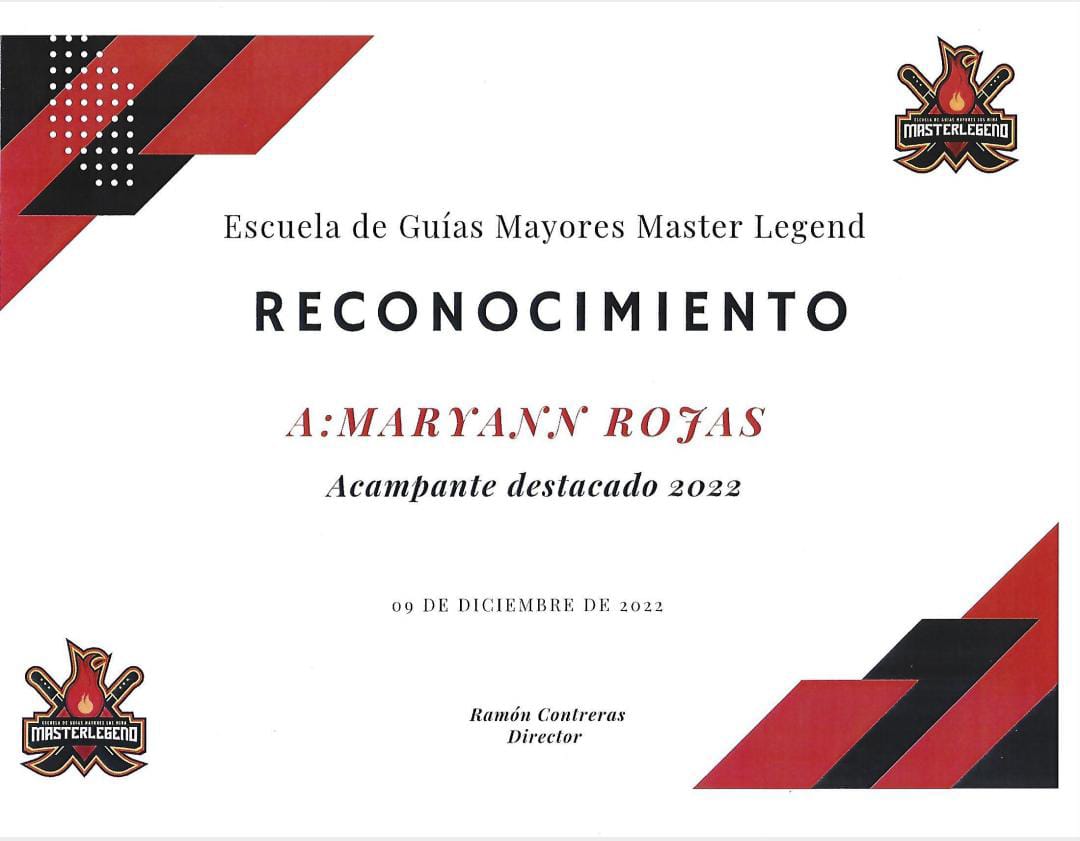 TIEMPOS DE TALENTOS, RECONOCIMIENTO DE MI HERMANO Y YO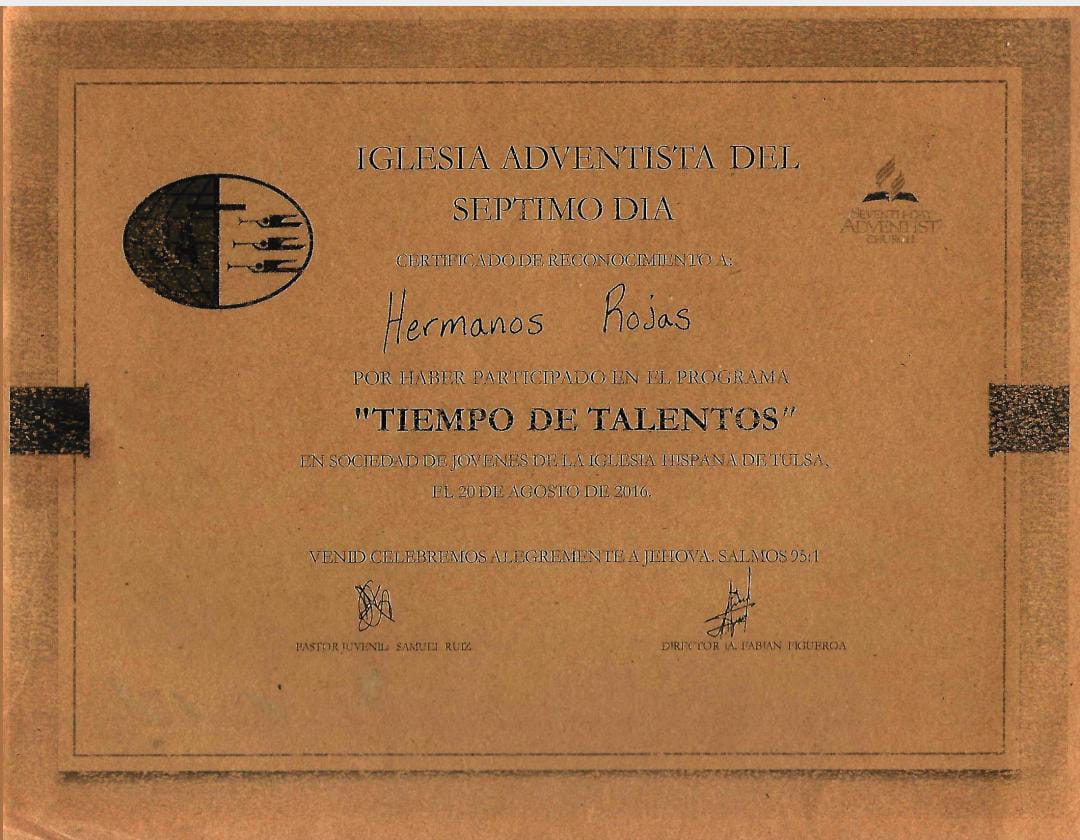 ACTIVIDADES A MI ENCARGO OBTIENEN RECONOCIMIENTOS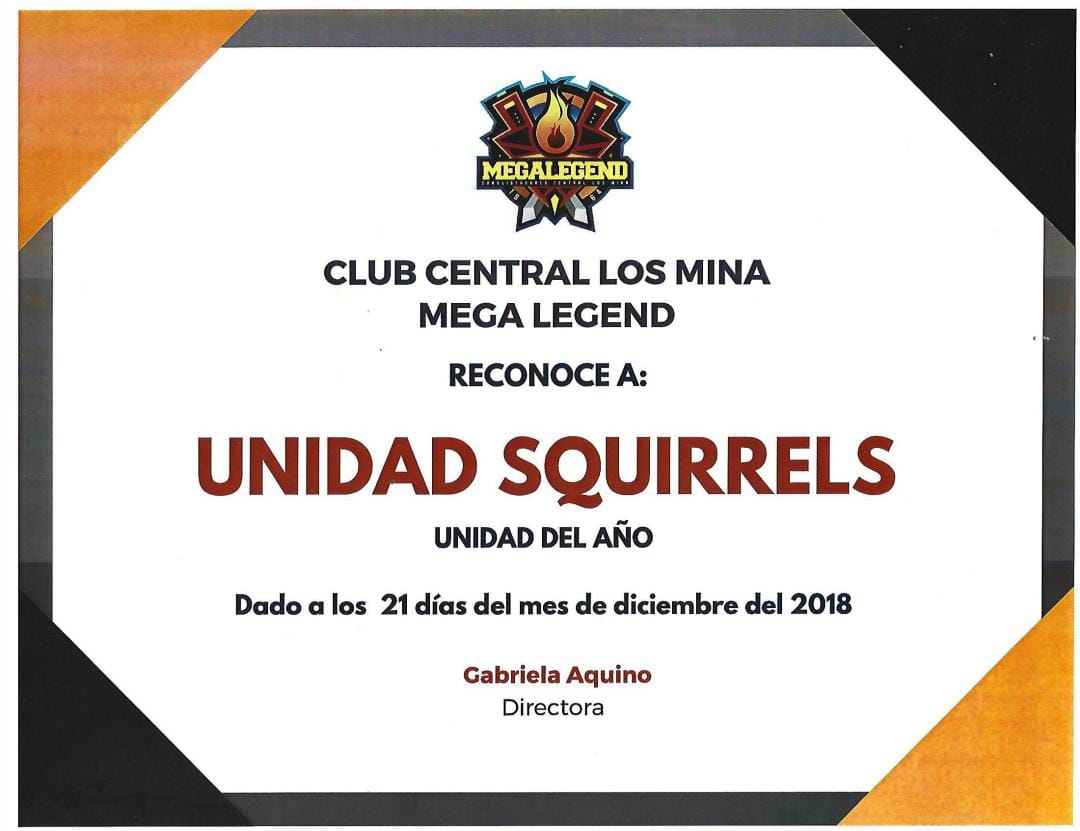 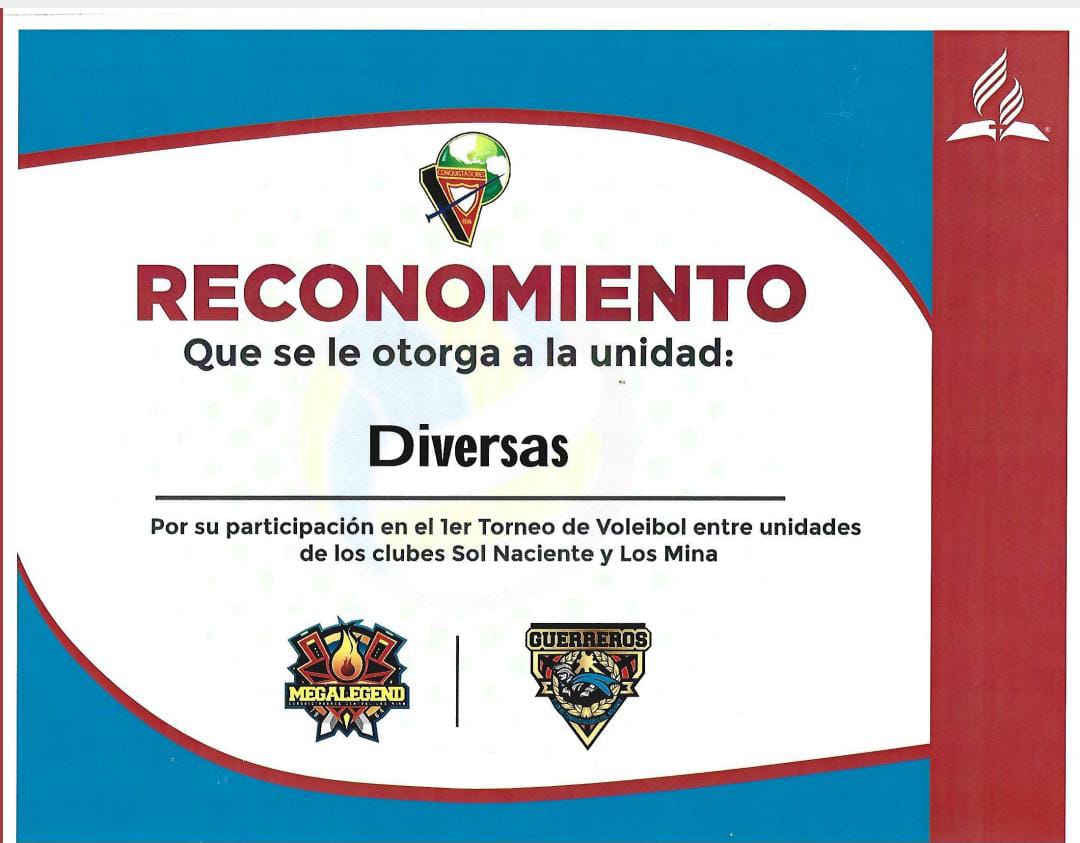 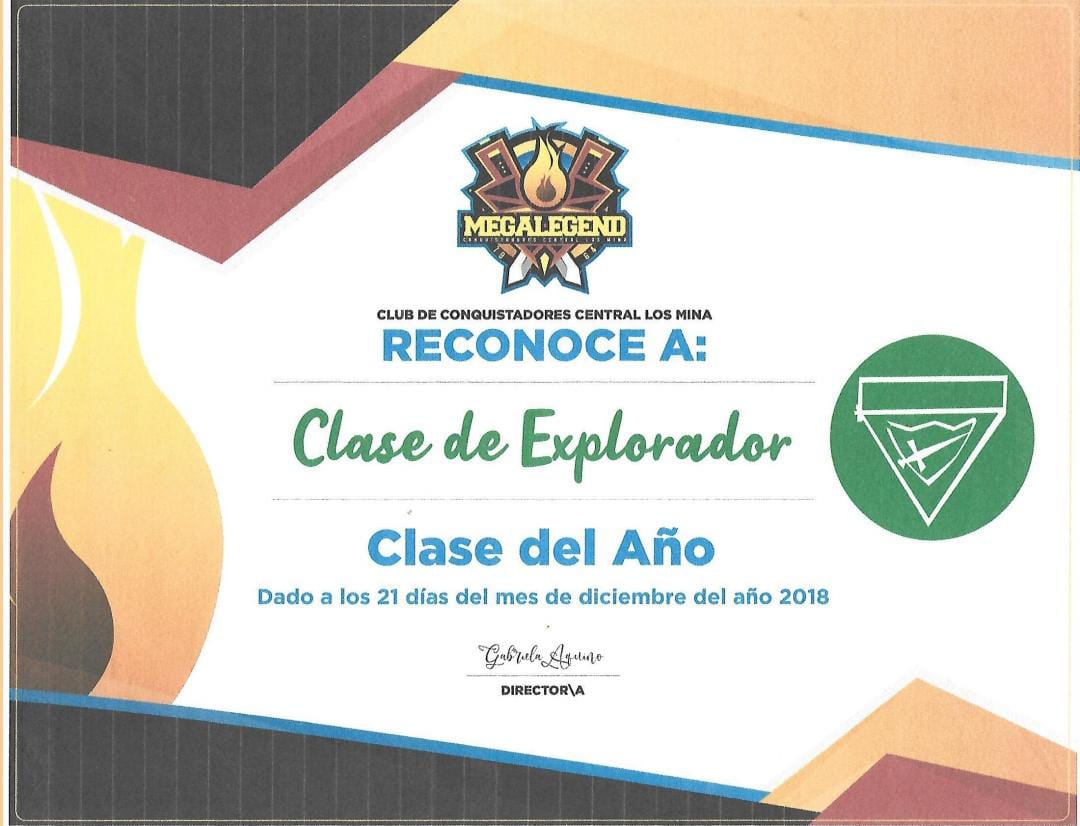 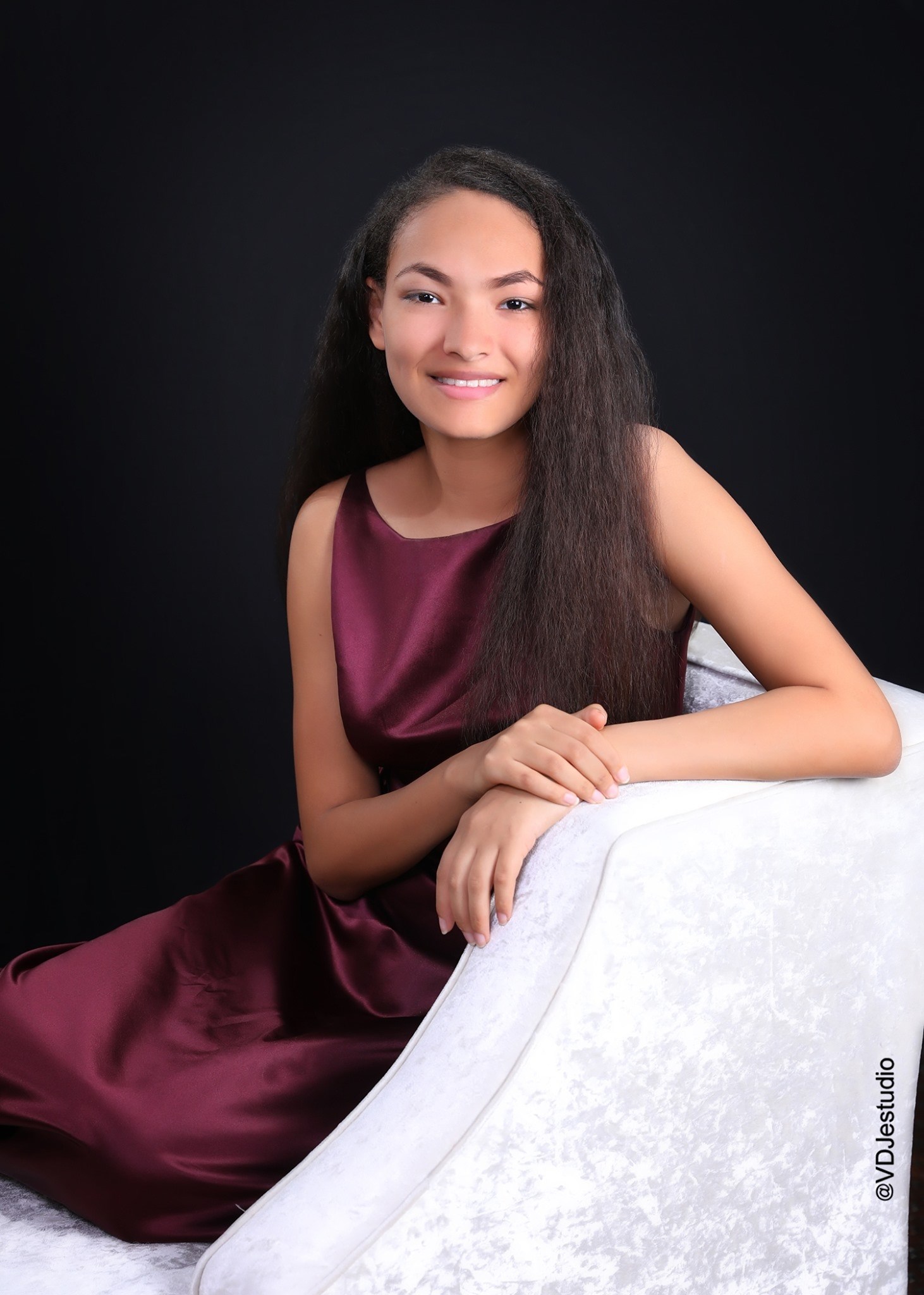 Maryann Graciela Rojas Sena Estudiante Lic. Adm. Negocios y Licenciatura en Nutrición,                Ced. De Id. No.402-1903352-2OBJETIVO GENERAL:Ser una buena profesional durante el desempeño de mis funciones, se dónde quiero llegar profesionalmente y me enfocare en ello hasta lograr las mejores metas que caractericen para bien mi carrera, me forjare el mejor manejo posible con la demarcación y obtención de buenas huellas en el camino de mi futuro profesional y personal. Fijarme las metas, me ayudará a encontrar las funciones que mejor se adecue a mis intereses y aptitudes, aparte de planificar mi trayectoria formativa y laboral para poder lograrlo con la mayor destreza posible.EXPERIENCIA LABORAL:Fundación Misionera Naturaleza y Salud INC, desde el 2017Atención al cliente, Asesorías generales, Orientaciones para la buena Salud, Charlas, Música, Canto, equipos se sonidos, Asistente Departamental, Trabajos digitales, manejos en grupos, ceremonias, Etc.FORMACION ACADÉMICA UNIVERSITARIA:Universidad Iberoamericana (UNIBE) (Para reanudar al finalizar las carreras que curso en la actualidad)A)  3er Cuatrimestre de la carrera Dr. en Medicina, para entrar       Universidad Evangélica Dominicana (UNEV) (Cursando)5to Cuatrimestre de la Licenciatura en Nutrición,       Universidad Tecnológica Latinoamericana (UTEL) (Cursando)7mo. Cuatrimestre de la Licenciatura en Administración de Negocios Empresariales.CONOCIMIENTOS BASICOS:En Bases jurídicas Mercantiles, psicología Evolutiva, Comunicación y Educación Nutricional, Principios de Administración, Información Financiera, Psicología, Comportamiento organizacional, Administración y Control de programas de Calidad, Organización y Estructura organizacionales, Contabilidad Administrativa de costos, Administración del Capital Humano, Administración de procesos, Administración de riesgos, Estadísticas y Matemáticas para negocios, Formulación y Evaluación de Proyectos de Inversión, Administración de PYMES, Plan de Negocios, Gestión en Procesos de negocios, Mercados Globales y Finanzas Personales, Administración del comportamiento organizacional, Administración de Procesos, optimización de operaciones, Métodos y Técnicas para la administración de Proyectos, Informática y Laboratorio biológicos, Antropología, Fundamentos de la Anatomía Humana Aplicadas a Nutrición,  Fundamento de Fisiología humana aplicada a Nutrición Básica, Bioestadística en Nutrición, Laboratorio de Química Orgánica y Microbiología y Laboratorio de los Alimentos, Laboratorio de Bromatología, Bioquímica, Parasitología aplicada a la Nutrición, Investigaciones Científicas, Metodología del Mercado Laboral, Tecnología y Biotecnología de los alimentos, técnica Dietética y Laboratorio dietético, Epidemiologia Alimentaria Nutricional, Etc.INGLES COMO 2DA LENGUAIntermédiate Avance Level, Academia Europea, año y medio en los Estados Unidos., (Hablado, Escrito y Leído)CURSOS TECNICOS DE APOYO UTEL y SDQ: Elementos Básicos de Microsoft Office, Habilidades directivas, HABILIDAD DE LIDEREZGO:Manejo de grupos sociales, institucionales, comunitarios, eclesiásticos, clubes, campamentos, competencias, manejo de equipos directivos, equipos de sonidos, equipos electrónicos, Etc.COMUNICACIÓN:Habilidades y Destrezas comunicativas para dirigir reuniones grupales, soy Cantante y dirigente en la iglesia que pertenezcoREFERENCIAS:Radames Martínez:    8098477470, Víctor Méndez:           8299869314, 8095273761Licda. Sandra Abreu:  8298427050, 8096848861 PREPARACION ACADEMICA, CURSOS TECNICOSOBJETIVO GENERAL:Ser una buena profesional durante el desempeño de mis funciones, se dónde quiero llegar profesionalmente y me enfocare en ello hasta lograr las mejores metas que caractericen para bien mi carrera, me forjare el mejor manejo posible con la demarcación y obtención de buenas huellas en el camino de mi futuro profesional y personal. Fijarme las metas, me ayudará a encontrar las funciones que mejor se adecue a mis intereses y aptitudes, aparte de planificar mi trayectoria formativa y laboral para poder lograrlo con la mayor destreza posible.EXPERIENCIA LABORAL:Fundación Misionera Naturaleza y Salud INC, desde el 2017Atención al cliente, Asesorías generales, Orientaciones para la buena Salud, Charlas, Música, Canto, equipos se sonidos, Asistente Departamental, Trabajos digitales, manejos en grupos, ceremonias, Etc.FORMACION ACADÉMICA UNIVERSITARIA:Universidad Iberoamericana (UNIBE) (Para reanudar al finalizar las carreras que curso en la actualidad)A)  3er Cuatrimestre de la carrera Dr. en Medicina, para entrar       Universidad Evangélica Dominicana (UNEV) (Cursando)5to Cuatrimestre de la Licenciatura en Nutrición,       Universidad Tecnológica Latinoamericana (UTEL) (Cursando)7mo. Cuatrimestre de la Licenciatura en Administración de Negocios Empresariales.CONOCIMIENTOS BASICOS:En Bases jurídicas Mercantiles, psicología Evolutiva, Comunicación y Educación Nutricional, Principios de Administración, Información Financiera, Psicología, Comportamiento organizacional, Administración y Control de programas de Calidad, Organización y Estructura organizacionales, Contabilidad Administrativa de costos, Administración del Capital Humano, Administración de procesos, Administración de riesgos, Estadísticas y Matemáticas para negocios, Formulación y Evaluación de Proyectos de Inversión, Administración de PYMES, Plan de Negocios, Gestión en Procesos de negocios, Mercados Globales y Finanzas Personales, Administración del comportamiento organizacional, Administración de Procesos, optimización de operaciones, Métodos y Técnicas para la administración de Proyectos, Informática y Laboratorio biológicos, Antropología, Fundamentos de la Anatomía Humana Aplicadas a Nutrición,  Fundamento de Fisiología humana aplicada a Nutrición Básica, Bioestadística en Nutrición, Laboratorio de Química Orgánica y Microbiología y Laboratorio de los Alimentos, Laboratorio de Bromatología, Bioquímica, Parasitología aplicada a la Nutrición, Investigaciones Científicas, Metodología del Mercado Laboral, Tecnología y Biotecnología de los alimentos, técnica Dietética y Laboratorio dietético, Epidemiologia Alimentaria Nutricional, Etc.INGLES COMO 2DA LENGUAIntermédiate Avance Level, Academia Europea, año y medio en los Estados Unidos., (Hablado, Escrito y Leído)CURSOS TECNICOS DE APOYO UTEL y SDQ: Elementos Básicos de Microsoft Office, Habilidades directivas, HABILIDAD DE LIDEREZGO:Manejo de grupos sociales, institucionales, comunitarios, eclesiásticos, clubes, campamentos, competencias, manejo de equipos directivos, equipos de sonidos, equipos electrónicos, Etc.COMUNICACIÓN:Habilidades y Destrezas comunicativas para dirigir reuniones grupales, soy Cantante y dirigente en la iglesia que pertenezcoREFERENCIAS:Radames Martínez:    8098477470, Víctor Méndez:           8299869314, 8095273761Licda. Sandra Abreu:  8298427050, 8096848861 PREPARACION ACADEMICA, CURSOS TECNICOS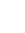 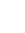 Urb. Brisas del OzamaSanto Domingo Este OBJETIVO GENERAL:Ser una buena profesional durante el desempeño de mis funciones, se dónde quiero llegar profesionalmente y me enfocare en ello hasta lograr las mejores metas que caractericen para bien mi carrera, me forjare el mejor manejo posible con la demarcación y obtención de buenas huellas en el camino de mi futuro profesional y personal. Fijarme las metas, me ayudará a encontrar las funciones que mejor se adecue a mis intereses y aptitudes, aparte de planificar mi trayectoria formativa y laboral para poder lograrlo con la mayor destreza posible.EXPERIENCIA LABORAL:Fundación Misionera Naturaleza y Salud INC, desde el 2017Atención al cliente, Asesorías generales, Orientaciones para la buena Salud, Charlas, Música, Canto, equipos se sonidos, Asistente Departamental, Trabajos digitales, manejos en grupos, ceremonias, Etc.FORMACION ACADÉMICA UNIVERSITARIA:Universidad Iberoamericana (UNIBE) (Para reanudar al finalizar las carreras que curso en la actualidad)A)  3er Cuatrimestre de la carrera Dr. en Medicina, para entrar       Universidad Evangélica Dominicana (UNEV) (Cursando)5to Cuatrimestre de la Licenciatura en Nutrición,       Universidad Tecnológica Latinoamericana (UTEL) (Cursando)7mo. Cuatrimestre de la Licenciatura en Administración de Negocios Empresariales.CONOCIMIENTOS BASICOS:En Bases jurídicas Mercantiles, psicología Evolutiva, Comunicación y Educación Nutricional, Principios de Administración, Información Financiera, Psicología, Comportamiento organizacional, Administración y Control de programas de Calidad, Organización y Estructura organizacionales, Contabilidad Administrativa de costos, Administración del Capital Humano, Administración de procesos, Administración de riesgos, Estadísticas y Matemáticas para negocios, Formulación y Evaluación de Proyectos de Inversión, Administración de PYMES, Plan de Negocios, Gestión en Procesos de negocios, Mercados Globales y Finanzas Personales, Administración del comportamiento organizacional, Administración de Procesos, optimización de operaciones, Métodos y Técnicas para la administración de Proyectos, Informática y Laboratorio biológicos, Antropología, Fundamentos de la Anatomía Humana Aplicadas a Nutrición,  Fundamento de Fisiología humana aplicada a Nutrición Básica, Bioestadística en Nutrición, Laboratorio de Química Orgánica y Microbiología y Laboratorio de los Alimentos, Laboratorio de Bromatología, Bioquímica, Parasitología aplicada a la Nutrición, Investigaciones Científicas, Metodología del Mercado Laboral, Tecnología y Biotecnología de los alimentos, técnica Dietética y Laboratorio dietético, Epidemiologia Alimentaria Nutricional, Etc.INGLES COMO 2DA LENGUAIntermédiate Avance Level, Academia Europea, año y medio en los Estados Unidos., (Hablado, Escrito y Leído)CURSOS TECNICOS DE APOYO UTEL y SDQ: Elementos Básicos de Microsoft Office, Habilidades directivas, HABILIDAD DE LIDEREZGO:Manejo de grupos sociales, institucionales, comunitarios, eclesiásticos, clubes, campamentos, competencias, manejo de equipos directivos, equipos de sonidos, equipos electrónicos, Etc.COMUNICACIÓN:Habilidades y Destrezas comunicativas para dirigir reuniones grupales, soy Cantante y dirigente en la iglesia que pertenezcoREFERENCIAS:Radames Martínez:    8098477470, Víctor Méndez:           8299869314, 8095273761Licda. Sandra Abreu:  8298427050, 8096848861 PREPARACION ACADEMICA, CURSOS TECNICOSOBJETIVO GENERAL:Ser una buena profesional durante el desempeño de mis funciones, se dónde quiero llegar profesionalmente y me enfocare en ello hasta lograr las mejores metas que caractericen para bien mi carrera, me forjare el mejor manejo posible con la demarcación y obtención de buenas huellas en el camino de mi futuro profesional y personal. Fijarme las metas, me ayudará a encontrar las funciones que mejor se adecue a mis intereses y aptitudes, aparte de planificar mi trayectoria formativa y laboral para poder lograrlo con la mayor destreza posible.EXPERIENCIA LABORAL:Fundación Misionera Naturaleza y Salud INC, desde el 2017Atención al cliente, Asesorías generales, Orientaciones para la buena Salud, Charlas, Música, Canto, equipos se sonidos, Asistente Departamental, Trabajos digitales, manejos en grupos, ceremonias, Etc.FORMACION ACADÉMICA UNIVERSITARIA:Universidad Iberoamericana (UNIBE) (Para reanudar al finalizar las carreras que curso en la actualidad)A)  3er Cuatrimestre de la carrera Dr. en Medicina, para entrar       Universidad Evangélica Dominicana (UNEV) (Cursando)5to Cuatrimestre de la Licenciatura en Nutrición,       Universidad Tecnológica Latinoamericana (UTEL) (Cursando)7mo. Cuatrimestre de la Licenciatura en Administración de Negocios Empresariales.CONOCIMIENTOS BASICOS:En Bases jurídicas Mercantiles, psicología Evolutiva, Comunicación y Educación Nutricional, Principios de Administración, Información Financiera, Psicología, Comportamiento organizacional, Administración y Control de programas de Calidad, Organización y Estructura organizacionales, Contabilidad Administrativa de costos, Administración del Capital Humano, Administración de procesos, Administración de riesgos, Estadísticas y Matemáticas para negocios, Formulación y Evaluación de Proyectos de Inversión, Administración de PYMES, Plan de Negocios, Gestión en Procesos de negocios, Mercados Globales y Finanzas Personales, Administración del comportamiento organizacional, Administración de Procesos, optimización de operaciones, Métodos y Técnicas para la administración de Proyectos, Informática y Laboratorio biológicos, Antropología, Fundamentos de la Anatomía Humana Aplicadas a Nutrición,  Fundamento de Fisiología humana aplicada a Nutrición Básica, Bioestadística en Nutrición, Laboratorio de Química Orgánica y Microbiología y Laboratorio de los Alimentos, Laboratorio de Bromatología, Bioquímica, Parasitología aplicada a la Nutrición, Investigaciones Científicas, Metodología del Mercado Laboral, Tecnología y Biotecnología de los alimentos, técnica Dietética y Laboratorio dietético, Epidemiologia Alimentaria Nutricional, Etc.INGLES COMO 2DA LENGUAIntermédiate Avance Level, Academia Europea, año y medio en los Estados Unidos., (Hablado, Escrito y Leído)CURSOS TECNICOS DE APOYO UTEL y SDQ: Elementos Básicos de Microsoft Office, Habilidades directivas, HABILIDAD DE LIDEREZGO:Manejo de grupos sociales, institucionales, comunitarios, eclesiásticos, clubes, campamentos, competencias, manejo de equipos directivos, equipos de sonidos, equipos electrónicos, Etc.COMUNICACIÓN:Habilidades y Destrezas comunicativas para dirigir reuniones grupales, soy Cantante y dirigente en la iglesia que pertenezcoREFERENCIAS:Radames Martínez:    8098477470, Víctor Méndez:           8299869314, 8095273761Licda. Sandra Abreu:  8298427050, 8096848861 PREPARACION ACADEMICA, CURSOS TECNICOS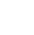 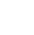 8297991278809251127880923444758093883119OBJETIVO GENERAL:Ser una buena profesional durante el desempeño de mis funciones, se dónde quiero llegar profesionalmente y me enfocare en ello hasta lograr las mejores metas que caractericen para bien mi carrera, me forjare el mejor manejo posible con la demarcación y obtención de buenas huellas en el camino de mi futuro profesional y personal. Fijarme las metas, me ayudará a encontrar las funciones que mejor se adecue a mis intereses y aptitudes, aparte de planificar mi trayectoria formativa y laboral para poder lograrlo con la mayor destreza posible.EXPERIENCIA LABORAL:Fundación Misionera Naturaleza y Salud INC, desde el 2017Atención al cliente, Asesorías generales, Orientaciones para la buena Salud, Charlas, Música, Canto, equipos se sonidos, Asistente Departamental, Trabajos digitales, manejos en grupos, ceremonias, Etc.FORMACION ACADÉMICA UNIVERSITARIA:Universidad Iberoamericana (UNIBE) (Para reanudar al finalizar las carreras que curso en la actualidad)A)  3er Cuatrimestre de la carrera Dr. en Medicina, para entrar       Universidad Evangélica Dominicana (UNEV) (Cursando)5to Cuatrimestre de la Licenciatura en Nutrición,       Universidad Tecnológica Latinoamericana (UTEL) (Cursando)7mo. Cuatrimestre de la Licenciatura en Administración de Negocios Empresariales.CONOCIMIENTOS BASICOS:En Bases jurídicas Mercantiles, psicología Evolutiva, Comunicación y Educación Nutricional, Principios de Administración, Información Financiera, Psicología, Comportamiento organizacional, Administración y Control de programas de Calidad, Organización y Estructura organizacionales, Contabilidad Administrativa de costos, Administración del Capital Humano, Administración de procesos, Administración de riesgos, Estadísticas y Matemáticas para negocios, Formulación y Evaluación de Proyectos de Inversión, Administración de PYMES, Plan de Negocios, Gestión en Procesos de negocios, Mercados Globales y Finanzas Personales, Administración del comportamiento organizacional, Administración de Procesos, optimización de operaciones, Métodos y Técnicas para la administración de Proyectos, Informática y Laboratorio biológicos, Antropología, Fundamentos de la Anatomía Humana Aplicadas a Nutrición,  Fundamento de Fisiología humana aplicada a Nutrición Básica, Bioestadística en Nutrición, Laboratorio de Química Orgánica y Microbiología y Laboratorio de los Alimentos, Laboratorio de Bromatología, Bioquímica, Parasitología aplicada a la Nutrición, Investigaciones Científicas, Metodología del Mercado Laboral, Tecnología y Biotecnología de los alimentos, técnica Dietética y Laboratorio dietético, Epidemiologia Alimentaria Nutricional, Etc.INGLES COMO 2DA LENGUAIntermédiate Avance Level, Academia Europea, año y medio en los Estados Unidos., (Hablado, Escrito y Leído)CURSOS TECNICOS DE APOYO UTEL y SDQ: Elementos Básicos de Microsoft Office, Habilidades directivas, HABILIDAD DE LIDEREZGO:Manejo de grupos sociales, institucionales, comunitarios, eclesiásticos, clubes, campamentos, competencias, manejo de equipos directivos, equipos de sonidos, equipos electrónicos, Etc.COMUNICACIÓN:Habilidades y Destrezas comunicativas para dirigir reuniones grupales, soy Cantante y dirigente en la iglesia que pertenezcoREFERENCIAS:Radames Martínez:    8098477470, Víctor Méndez:           8299869314, 8095273761Licda. Sandra Abreu:  8298427050, 8096848861 PREPARACION ACADEMICA, CURSOS TECNICOSOBJETIVO GENERAL:Ser una buena profesional durante el desempeño de mis funciones, se dónde quiero llegar profesionalmente y me enfocare en ello hasta lograr las mejores metas que caractericen para bien mi carrera, me forjare el mejor manejo posible con la demarcación y obtención de buenas huellas en el camino de mi futuro profesional y personal. Fijarme las metas, me ayudará a encontrar las funciones que mejor se adecue a mis intereses y aptitudes, aparte de planificar mi trayectoria formativa y laboral para poder lograrlo con la mayor destreza posible.EXPERIENCIA LABORAL:Fundación Misionera Naturaleza y Salud INC, desde el 2017Atención al cliente, Asesorías generales, Orientaciones para la buena Salud, Charlas, Música, Canto, equipos se sonidos, Asistente Departamental, Trabajos digitales, manejos en grupos, ceremonias, Etc.FORMACION ACADÉMICA UNIVERSITARIA:Universidad Iberoamericana (UNIBE) (Para reanudar al finalizar las carreras que curso en la actualidad)A)  3er Cuatrimestre de la carrera Dr. en Medicina, para entrar       Universidad Evangélica Dominicana (UNEV) (Cursando)5to Cuatrimestre de la Licenciatura en Nutrición,       Universidad Tecnológica Latinoamericana (UTEL) (Cursando)7mo. Cuatrimestre de la Licenciatura en Administración de Negocios Empresariales.CONOCIMIENTOS BASICOS:En Bases jurídicas Mercantiles, psicología Evolutiva, Comunicación y Educación Nutricional, Principios de Administración, Información Financiera, Psicología, Comportamiento organizacional, Administración y Control de programas de Calidad, Organización y Estructura organizacionales, Contabilidad Administrativa de costos, Administración del Capital Humano, Administración de procesos, Administración de riesgos, Estadísticas y Matemáticas para negocios, Formulación y Evaluación de Proyectos de Inversión, Administración de PYMES, Plan de Negocios, Gestión en Procesos de negocios, Mercados Globales y Finanzas Personales, Administración del comportamiento organizacional, Administración de Procesos, optimización de operaciones, Métodos y Técnicas para la administración de Proyectos, Informática y Laboratorio biológicos, Antropología, Fundamentos de la Anatomía Humana Aplicadas a Nutrición,  Fundamento de Fisiología humana aplicada a Nutrición Básica, Bioestadística en Nutrición, Laboratorio de Química Orgánica y Microbiología y Laboratorio de los Alimentos, Laboratorio de Bromatología, Bioquímica, Parasitología aplicada a la Nutrición, Investigaciones Científicas, Metodología del Mercado Laboral, Tecnología y Biotecnología de los alimentos, técnica Dietética y Laboratorio dietético, Epidemiologia Alimentaria Nutricional, Etc.INGLES COMO 2DA LENGUAIntermédiate Avance Level, Academia Europea, año y medio en los Estados Unidos., (Hablado, Escrito y Leído)CURSOS TECNICOS DE APOYO UTEL y SDQ: Elementos Básicos de Microsoft Office, Habilidades directivas, HABILIDAD DE LIDEREZGO:Manejo de grupos sociales, institucionales, comunitarios, eclesiásticos, clubes, campamentos, competencias, manejo de equipos directivos, equipos de sonidos, equipos electrónicos, Etc.COMUNICACIÓN:Habilidades y Destrezas comunicativas para dirigir reuniones grupales, soy Cantante y dirigente en la iglesia que pertenezcoREFERENCIAS:Radames Martínez:    8098477470, Víctor Méndez:           8299869314, 8095273761Licda. Sandra Abreu:  8298427050, 8096848861 PREPARACION ACADEMICA, CURSOS TECNICOS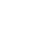 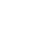 maryannrojas48e@gmail.com  OBJETIVO GENERAL:Ser una buena profesional durante el desempeño de mis funciones, se dónde quiero llegar profesionalmente y me enfocare en ello hasta lograr las mejores metas que caractericen para bien mi carrera, me forjare el mejor manejo posible con la demarcación y obtención de buenas huellas en el camino de mi futuro profesional y personal. Fijarme las metas, me ayudará a encontrar las funciones que mejor se adecue a mis intereses y aptitudes, aparte de planificar mi trayectoria formativa y laboral para poder lograrlo con la mayor destreza posible.EXPERIENCIA LABORAL:Fundación Misionera Naturaleza y Salud INC, desde el 2017Atención al cliente, Asesorías generales, Orientaciones para la buena Salud, Charlas, Música, Canto, equipos se sonidos, Asistente Departamental, Trabajos digitales, manejos en grupos, ceremonias, Etc.FORMACION ACADÉMICA UNIVERSITARIA:Universidad Iberoamericana (UNIBE) (Para reanudar al finalizar las carreras que curso en la actualidad)A)  3er Cuatrimestre de la carrera Dr. en Medicina, para entrar       Universidad Evangélica Dominicana (UNEV) (Cursando)5to Cuatrimestre de la Licenciatura en Nutrición,       Universidad Tecnológica Latinoamericana (UTEL) (Cursando)7mo. Cuatrimestre de la Licenciatura en Administración de Negocios Empresariales.CONOCIMIENTOS BASICOS:En Bases jurídicas Mercantiles, psicología Evolutiva, Comunicación y Educación Nutricional, Principios de Administración, Información Financiera, Psicología, Comportamiento organizacional, Administración y Control de programas de Calidad, Organización y Estructura organizacionales, Contabilidad Administrativa de costos, Administración del Capital Humano, Administración de procesos, Administración de riesgos, Estadísticas y Matemáticas para negocios, Formulación y Evaluación de Proyectos de Inversión, Administración de PYMES, Plan de Negocios, Gestión en Procesos de negocios, Mercados Globales y Finanzas Personales, Administración del comportamiento organizacional, Administración de Procesos, optimización de operaciones, Métodos y Técnicas para la administración de Proyectos, Informática y Laboratorio biológicos, Antropología, Fundamentos de la Anatomía Humana Aplicadas a Nutrición,  Fundamento de Fisiología humana aplicada a Nutrición Básica, Bioestadística en Nutrición, Laboratorio de Química Orgánica y Microbiología y Laboratorio de los Alimentos, Laboratorio de Bromatología, Bioquímica, Parasitología aplicada a la Nutrición, Investigaciones Científicas, Metodología del Mercado Laboral, Tecnología y Biotecnología de los alimentos, técnica Dietética y Laboratorio dietético, Epidemiologia Alimentaria Nutricional, Etc.INGLES COMO 2DA LENGUAIntermédiate Avance Level, Academia Europea, año y medio en los Estados Unidos., (Hablado, Escrito y Leído)CURSOS TECNICOS DE APOYO UTEL y SDQ: Elementos Básicos de Microsoft Office, Habilidades directivas, HABILIDAD DE LIDEREZGO:Manejo de grupos sociales, institucionales, comunitarios, eclesiásticos, clubes, campamentos, competencias, manejo de equipos directivos, equipos de sonidos, equipos electrónicos, Etc.COMUNICACIÓN:Habilidades y Destrezas comunicativas para dirigir reuniones grupales, soy Cantante y dirigente en la iglesia que pertenezcoREFERENCIAS:Radames Martínez:    8098477470, Víctor Méndez:           8299869314, 8095273761Licda. Sandra Abreu:  8298427050, 8096848861 PREPARACION ACADEMICA, CURSOS TECNICOSOBJETIVO GENERAL:Ser una buena profesional durante el desempeño de mis funciones, se dónde quiero llegar profesionalmente y me enfocare en ello hasta lograr las mejores metas que caractericen para bien mi carrera, me forjare el mejor manejo posible con la demarcación y obtención de buenas huellas en el camino de mi futuro profesional y personal. Fijarme las metas, me ayudará a encontrar las funciones que mejor se adecue a mis intereses y aptitudes, aparte de planificar mi trayectoria formativa y laboral para poder lograrlo con la mayor destreza posible.EXPERIENCIA LABORAL:Fundación Misionera Naturaleza y Salud INC, desde el 2017Atención al cliente, Asesorías generales, Orientaciones para la buena Salud, Charlas, Música, Canto, equipos se sonidos, Asistente Departamental, Trabajos digitales, manejos en grupos, ceremonias, Etc.FORMACION ACADÉMICA UNIVERSITARIA:Universidad Iberoamericana (UNIBE) (Para reanudar al finalizar las carreras que curso en la actualidad)A)  3er Cuatrimestre de la carrera Dr. en Medicina, para entrar       Universidad Evangélica Dominicana (UNEV) (Cursando)5to Cuatrimestre de la Licenciatura en Nutrición,       Universidad Tecnológica Latinoamericana (UTEL) (Cursando)7mo. Cuatrimestre de la Licenciatura en Administración de Negocios Empresariales.CONOCIMIENTOS BASICOS:En Bases jurídicas Mercantiles, psicología Evolutiva, Comunicación y Educación Nutricional, Principios de Administración, Información Financiera, Psicología, Comportamiento organizacional, Administración y Control de programas de Calidad, Organización y Estructura organizacionales, Contabilidad Administrativa de costos, Administración del Capital Humano, Administración de procesos, Administración de riesgos, Estadísticas y Matemáticas para negocios, Formulación y Evaluación de Proyectos de Inversión, Administración de PYMES, Plan de Negocios, Gestión en Procesos de negocios, Mercados Globales y Finanzas Personales, Administración del comportamiento organizacional, Administración de Procesos, optimización de operaciones, Métodos y Técnicas para la administración de Proyectos, Informática y Laboratorio biológicos, Antropología, Fundamentos de la Anatomía Humana Aplicadas a Nutrición,  Fundamento de Fisiología humana aplicada a Nutrición Básica, Bioestadística en Nutrición, Laboratorio de Química Orgánica y Microbiología y Laboratorio de los Alimentos, Laboratorio de Bromatología, Bioquímica, Parasitología aplicada a la Nutrición, Investigaciones Científicas, Metodología del Mercado Laboral, Tecnología y Biotecnología de los alimentos, técnica Dietética y Laboratorio dietético, Epidemiologia Alimentaria Nutricional, Etc.INGLES COMO 2DA LENGUAIntermédiate Avance Level, Academia Europea, año y medio en los Estados Unidos., (Hablado, Escrito y Leído)CURSOS TECNICOS DE APOYO UTEL y SDQ: Elementos Básicos de Microsoft Office, Habilidades directivas, HABILIDAD DE LIDEREZGO:Manejo de grupos sociales, institucionales, comunitarios, eclesiásticos, clubes, campamentos, competencias, manejo de equipos directivos, equipos de sonidos, equipos electrónicos, Etc.COMUNICACIÓN:Habilidades y Destrezas comunicativas para dirigir reuniones grupales, soy Cantante y dirigente en la iglesia que pertenezcoREFERENCIAS:Radames Martínez:    8098477470, Víctor Méndez:           8299869314, 8095273761Licda. Sandra Abreu:  8298427050, 8096848861 PREPARACION ACADEMICA, CURSOS TECNICOSOBJETIVO GENERAL:Ser una buena profesional durante el desempeño de mis funciones, se dónde quiero llegar profesionalmente y me enfocare en ello hasta lograr las mejores metas que caractericen para bien mi carrera, me forjare el mejor manejo posible con la demarcación y obtención de buenas huellas en el camino de mi futuro profesional y personal. Fijarme las metas, me ayudará a encontrar las funciones que mejor se adecue a mis intereses y aptitudes, aparte de planificar mi trayectoria formativa y laboral para poder lograrlo con la mayor destreza posible.EXPERIENCIA LABORAL:Fundación Misionera Naturaleza y Salud INC, desde el 2017Atención al cliente, Asesorías generales, Orientaciones para la buena Salud, Charlas, Música, Canto, equipos se sonidos, Asistente Departamental, Trabajos digitales, manejos en grupos, ceremonias, Etc.FORMACION ACADÉMICA UNIVERSITARIA:Universidad Iberoamericana (UNIBE) (Para reanudar al finalizar las carreras que curso en la actualidad)A)  3er Cuatrimestre de la carrera Dr. en Medicina, para entrar       Universidad Evangélica Dominicana (UNEV) (Cursando)5to Cuatrimestre de la Licenciatura en Nutrición,       Universidad Tecnológica Latinoamericana (UTEL) (Cursando)7mo. Cuatrimestre de la Licenciatura en Administración de Negocios Empresariales.CONOCIMIENTOS BASICOS:En Bases jurídicas Mercantiles, psicología Evolutiva, Comunicación y Educación Nutricional, Principios de Administración, Información Financiera, Psicología, Comportamiento organizacional, Administración y Control de programas de Calidad, Organización y Estructura organizacionales, Contabilidad Administrativa de costos, Administración del Capital Humano, Administración de procesos, Administración de riesgos, Estadísticas y Matemáticas para negocios, Formulación y Evaluación de Proyectos de Inversión, Administración de PYMES, Plan de Negocios, Gestión en Procesos de negocios, Mercados Globales y Finanzas Personales, Administración del comportamiento organizacional, Administración de Procesos, optimización de operaciones, Métodos y Técnicas para la administración de Proyectos, Informática y Laboratorio biológicos, Antropología, Fundamentos de la Anatomía Humana Aplicadas a Nutrición,  Fundamento de Fisiología humana aplicada a Nutrición Básica, Bioestadística en Nutrición, Laboratorio de Química Orgánica y Microbiología y Laboratorio de los Alimentos, Laboratorio de Bromatología, Bioquímica, Parasitología aplicada a la Nutrición, Investigaciones Científicas, Metodología del Mercado Laboral, Tecnología y Biotecnología de los alimentos, técnica Dietética y Laboratorio dietético, Epidemiologia Alimentaria Nutricional, Etc.INGLES COMO 2DA LENGUAIntermédiate Avance Level, Academia Europea, año y medio en los Estados Unidos., (Hablado, Escrito y Leído)CURSOS TECNICOS DE APOYO UTEL y SDQ: Elementos Básicos de Microsoft Office, Habilidades directivas, HABILIDAD DE LIDEREZGO:Manejo de grupos sociales, institucionales, comunitarios, eclesiásticos, clubes, campamentos, competencias, manejo de equipos directivos, equipos de sonidos, equipos electrónicos, Etc.COMUNICACIÓN:Habilidades y Destrezas comunicativas para dirigir reuniones grupales, soy Cantante y dirigente en la iglesia que pertenezcoREFERENCIAS:Radames Martínez:    8098477470, Víctor Méndez:           8299869314, 8095273761Licda. Sandra Abreu:  8298427050, 8096848861 PREPARACION ACADEMICA, CURSOS TECNICOSEL PROFESIONISTARESPONSABLE CUENTA CON EL APOYO DE DIOS SIEMPRE, (Maryann Rojas)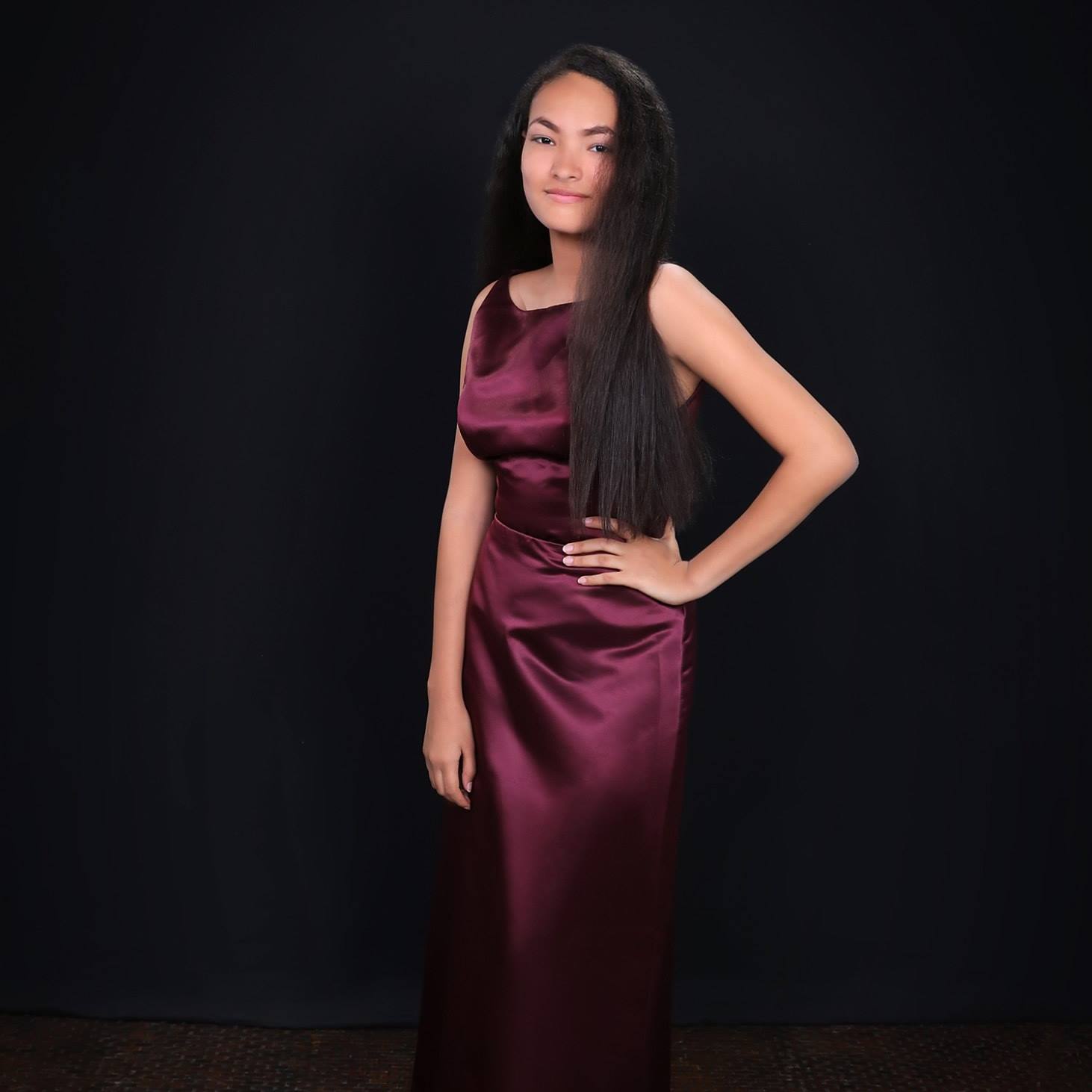 EL PROFESIONISTARESPONSABLE CUENTA CON EL APOYO DE DIOS SIEMPRE, (Maryann Rojas)OBJETIVO GENERAL:Ser una buena profesional durante el desempeño de mis funciones, se dónde quiero llegar profesionalmente y me enfocare en ello hasta lograr las mejores metas que caractericen para bien mi carrera, me forjare el mejor manejo posible con la demarcación y obtención de buenas huellas en el camino de mi futuro profesional y personal. Fijarme las metas, me ayudará a encontrar las funciones que mejor se adecue a mis intereses y aptitudes, aparte de planificar mi trayectoria formativa y laboral para poder lograrlo con la mayor destreza posible.EXPERIENCIA LABORAL:Fundación Misionera Naturaleza y Salud INC, desde el 2017Atención al cliente, Asesorías generales, Orientaciones para la buena Salud, Charlas, Música, Canto, equipos se sonidos, Asistente Departamental, Trabajos digitales, manejos en grupos, ceremonias, Etc.FORMACION ACADÉMICA UNIVERSITARIA:Universidad Iberoamericana (UNIBE) (Para reanudar al finalizar las carreras que curso en la actualidad)A)  3er Cuatrimestre de la carrera Dr. en Medicina, para entrar       Universidad Evangélica Dominicana (UNEV) (Cursando)5to Cuatrimestre de la Licenciatura en Nutrición,       Universidad Tecnológica Latinoamericana (UTEL) (Cursando)7mo. Cuatrimestre de la Licenciatura en Administración de Negocios Empresariales.CONOCIMIENTOS BASICOS:En Bases jurídicas Mercantiles, psicología Evolutiva, Comunicación y Educación Nutricional, Principios de Administración, Información Financiera, Psicología, Comportamiento organizacional, Administración y Control de programas de Calidad, Organización y Estructura organizacionales, Contabilidad Administrativa de costos, Administración del Capital Humano, Administración de procesos, Administración de riesgos, Estadísticas y Matemáticas para negocios, Formulación y Evaluación de Proyectos de Inversión, Administración de PYMES, Plan de Negocios, Gestión en Procesos de negocios, Mercados Globales y Finanzas Personales, Administración del comportamiento organizacional, Administración de Procesos, optimización de operaciones, Métodos y Técnicas para la administración de Proyectos, Informática y Laboratorio biológicos, Antropología, Fundamentos de la Anatomía Humana Aplicadas a Nutrición,  Fundamento de Fisiología humana aplicada a Nutrición Básica, Bioestadística en Nutrición, Laboratorio de Química Orgánica y Microbiología y Laboratorio de los Alimentos, Laboratorio de Bromatología, Bioquímica, Parasitología aplicada a la Nutrición, Investigaciones Científicas, Metodología del Mercado Laboral, Tecnología y Biotecnología de los alimentos, técnica Dietética y Laboratorio dietético, Epidemiologia Alimentaria Nutricional, Etc.INGLES COMO 2DA LENGUAIntermédiate Avance Level, Academia Europea, año y medio en los Estados Unidos., (Hablado, Escrito y Leído)CURSOS TECNICOS DE APOYO UTEL y SDQ: Elementos Básicos de Microsoft Office, Habilidades directivas, HABILIDAD DE LIDEREZGO:Manejo de grupos sociales, institucionales, comunitarios, eclesiásticos, clubes, campamentos, competencias, manejo de equipos directivos, equipos de sonidos, equipos electrónicos, Etc.COMUNICACIÓN:Habilidades y Destrezas comunicativas para dirigir reuniones grupales, soy Cantante y dirigente en la iglesia que pertenezcoREFERENCIAS:Radames Martínez:    8098477470, Víctor Méndez:           8299869314, 8095273761Licda. Sandra Abreu:  8298427050, 8096848861 PREPARACION ACADEMICA, CURSOS TECNICOS